Cozinhar em FamíliaReceita saudável  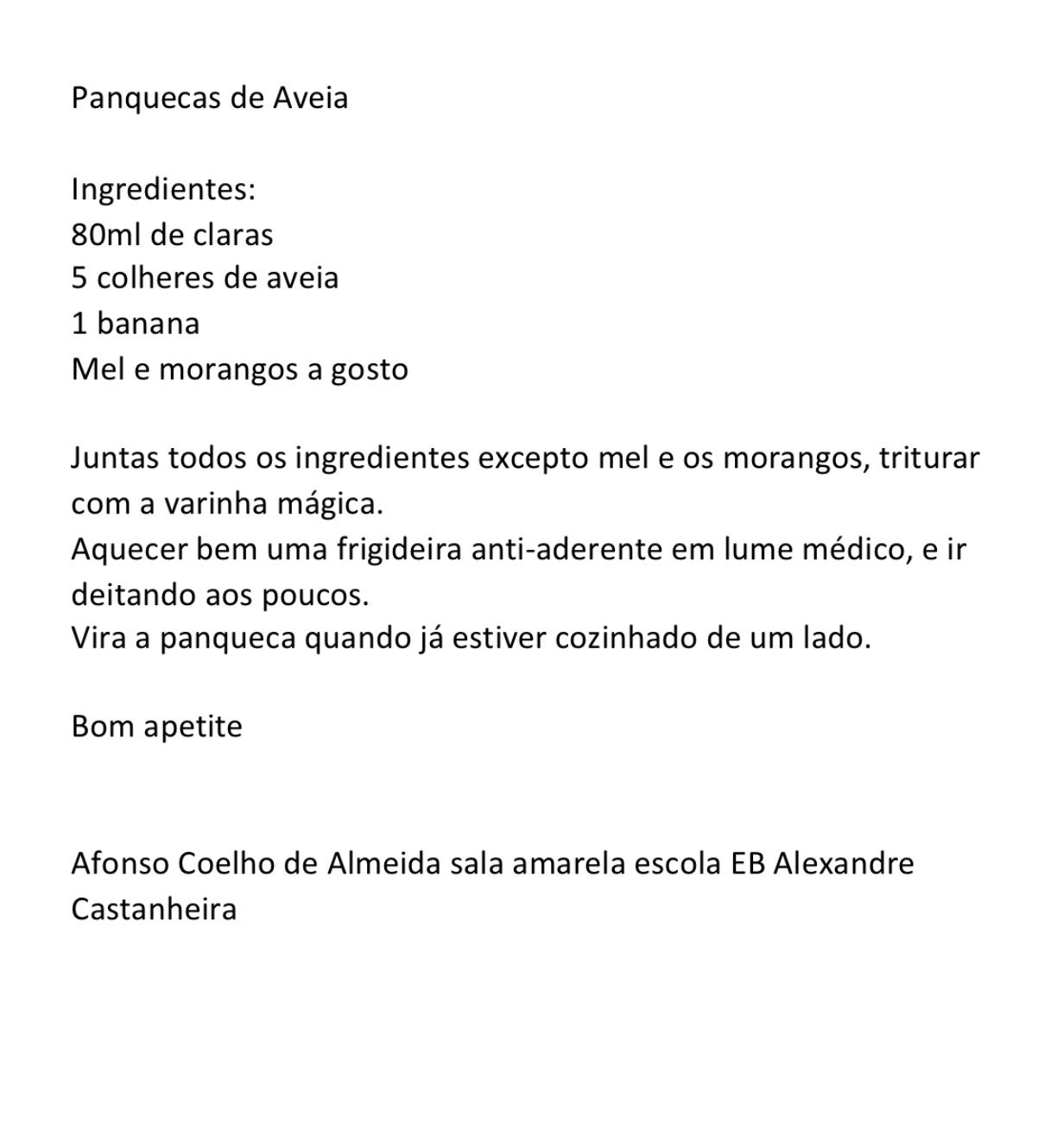 Jardim de Infância – JI-B (sala Amarela)Youtube - https://youtu.be/LeB4utcieS4